  REGISTRATION AFTERSCHOOL  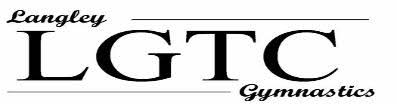 Child’s Information:Child’s Name (First, Middle, Last) _______________________________________________      ____Male  ___Female Birth Date: ___________________________  Age: _____________  SCHOOL: _______________________________SPECIAL NEEDS/ALLERGIC REACTIONS: __________________________________________________________    2nd Child (First, Middle, Last) ___________________________________________________    ____Male  ___Female     Birth Date: ___________________________  Age: _____________     SCHOOL: ____________________________SPECIAL NEEDS/ALLERGIC REACTIONS:__________________________________________________________3rd Child (First, Middle, Last) ___________________________________________________      ____Male  ___Female   Birth Date: ___________________________  Age: _____________     SCHOOL: ____________________________
HomeAddress___________________________________City__________________________________Zip________Family Information (check parent to contact for payment and other questions)Mother/guardian’s name ______________________Employer________________________________________Home __________________Work#________________Mobile#___________________ E-mail address  (Needed for Confirmation) ___________________________________________________________Father/Guardian’s name_______________________ Employer_______________________________________Home __________________Work#________________Mobile#___________________ E-mail address (Needed for Confirmation) ___________________________________________________________Emergency Information If mother, father or guardian cannot be reached, call:Name____________________________________________ Relationship to child_____________________________Home #_________________Work#________________Mobile#___________________Pager#___________________In addition to the above, list the names and relationships of persons to whom your child can be released:____________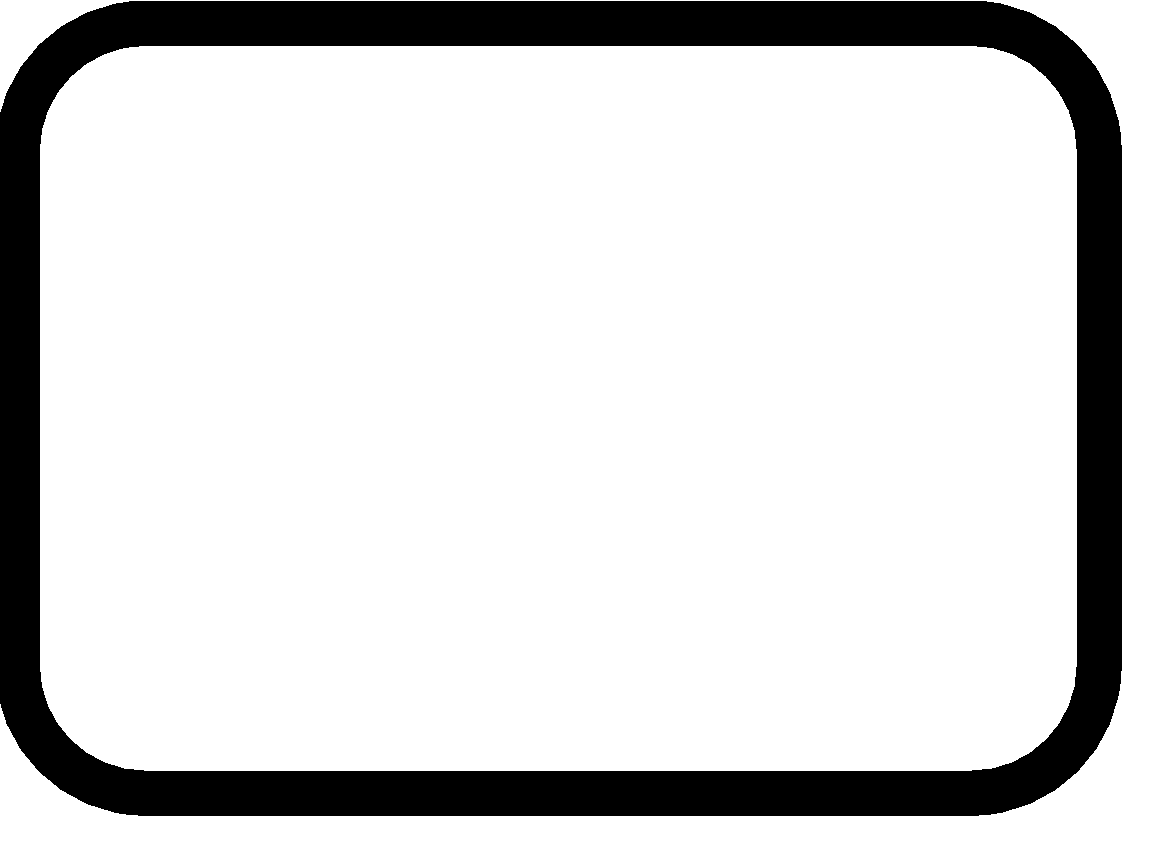 AUTOMATICALLY- charge my Credit Card on the Monday of each daycare week.    
     MONTHLY SELF-PAY PLAN – Tuition due on the Monday of each week.  Pay by Check, Cash or Credit Card.  If payment is not received by Friday of the week, we will automatically run the card on file.  If the card is declined, we will add a $10 late fee.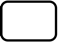 REQUIRED: Credit Card # _________________________________Expiration Date:  ________________              By signing below you acknowledge our above referenced policy and that you understand that we require a 30 day written notice to cancel membership or you will be responsible for full payments for the months you fail to give notice. 
                              
    Date: _________                         Applicant Signature: _____________________________LANGLEY’S RELEASE AND WAIVER OF LIABILITY, ASSUMPTION OF RISK, ANDINDEMNITY AGREEMENT (“AGREEMENT”)In consideration of participating in the activities that Langley Gymnastics Training Center LLC. conducts within the building and beyond the grounds of the gym, which includes gymnastics, cheerleading, dance, tumble, aerobics, summer camp and any other activity that involves motion. I represent that I understand the nature of this Activity and that I am qualified, in good health, and in proper physical condition to participate in such Activity.  I acknowledge that if I believe event conditions are unsafe, I will immediately discontinue participation in the activity. I fully understand that this Activity involves risks of serious bodily injury, including permanent disability, paralysis and death, which may be caused by my own actions, or inactions, those of others participating in the event, the conditions in which the event takes place, or the negligence of the “RELEASEES” named below; and that there may be other risks either not known to me or not readily foreseeable at this time; and I fully accept and assume all such risks and all responsibility for losses, cost, and damages I incur as a result of my participation in the Activity.I hereby release, discharge, and covenant not to sue Langley Gymnastics Training Center LLC,  its respective administrators, directors, agents, officers, volunteers, and employees, other participants, any sponsors, advertisers, and, if applicable, owners and lessors of premises on which the Activity takes place, (each considered one of the “RELEASEES” herein) from all liability, claims, demands, losses, or damages, on my account caused  or alleged to be caused in whole or in part by the negligence of the “releasees” or otherwise, including negligent rescue operations and future agree that if, despite this release, waiver of liability, and assumption of risk I, or anyone on my behalf, makes a claim against any of the Releasees, I will indemnify, save, and hold harmless each of the Releasees from any loss, liability, damage, or cost, which any may incur as the result of such claim.Photo Usage: I permit Langley Gymnastics Training Center LLC to use images of my child in internal and external promotion material. This includes any printed material, broadcast and print advertising, promotional videos and the Langley Gymnastics Training Center LLC website which are produced or published by Langley Gymnastics Training Center LLC. I also permit Langley Gymnastics Training Center LLC. to use images of my child in broadcast and print media news coverage of Langley Gymnastics Training Center LLC. PARENTAL CONSENTAND I, the minor’s parent and/or legal guardian, understand the nature of the above referenced activities and the Minor’s experience and capabilities and believe the minor to be qualified to participate in such activity.  I hereby Release, discharge, covenant not to sue and AGREE TO INDEMNIFY AND SAVE AND HOLD HARMLESS each of the Releasees from all liability, claims, demands, losses or damages on the minor’s account caused or alleged to have been caused in whole or in part by the negligence of the Releasees or otherwise, including negligent rescue operations, and further agree that if, despite this release, I, the minor, or anyone on the minor’s behalf makes a claim against any of the above Releasees, I WILL INDEMNIFY, SAVE AND HOLD HARMLESS each of the Releases from any litigation expenses, attorney fees, loss liability, damage, or cost any Releasee may incur as the result of any such claim.I have read the RELEASE AND WAIVER OF LIABILITY, ASSUMPTION OF RISK, AND INDEMNITYAGREEMENT, understand that I have given up substantial rights by signing it and have signed it freely and without any inducement or assurance of any nature and intend it to be a complete and unconditional release of all liability to the greatest extent allowed by law and agree that if any portion of this agreement is held to be invalid the balance, notwithstanding, shall continue in full force and effect._____________________________     ___________________________       ________________________________Printed name of Child #1                 Printed name of Child #2                   Printed name of Child # 3Address ______________________________________________________________________________________ 
Contact Number _____________________________      Email  Address:    __________________________________________________________		 ____________________________	            _____________________Printed name of Parent/Guardian 	               Signature of Parent/Guardian	      		                 Dated 